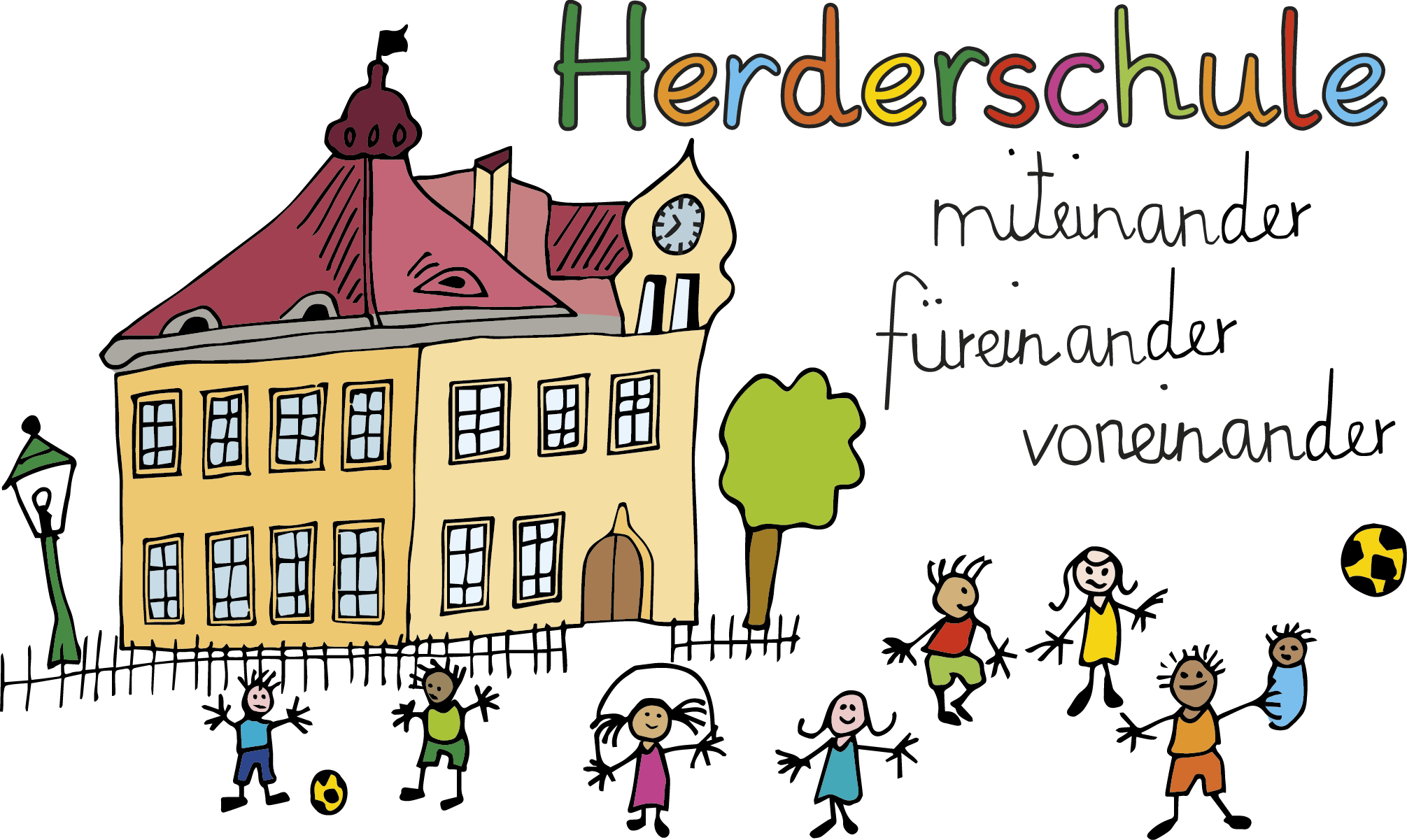 Esslingen, den 20.01.2023Liebe Eltern,gern möchten wir uns heute an Sie wenden, zunächst mit einem etwas unschönen Thema.Wieder einmal gab es auf dem LehrerInnenparkplatz zwei „Fastunfälle“, dies bereits im Dezember. Hier stiegen Kinder auf dem Lehrerparkplatz morgens aus dem Auto und liefen zur Schultür, dabei waren sie in der Dunkelheit für einparkende Lehrerinnen im Rückspiegel schier nicht zu sehen.Immer wieder kommt es gegen 16.00 Uhr zu kritischen Situationen auf dem Parkplatz. Bitte parken Sie außerhalb, und bitte parken Sie auch nicht auf dem Fahrradstreifen. Wir werden, wie schon im letzten Jahr vereinbart und auch mit dem Elternbeirat abgesprochen, unregelmäßig mit Kindern draußen stehen um die Kinder in der Abholsituation vor den einfahrenden Autos zu schützen! Die Schulordnung finden Sie übrigens im Schulplaner. Auf der Seite 6 – am ersten Elternabend im ersten Schuljahr haben Sie alle unterschrieben, dass Sie die Sperrflächen respektieren. Ebenso haben Sie unterschrieben, dass Sie dafür Sorge tragen, dass elektronische Geräte (Handy, Smartwatch, Fitnesstracker, usw.) zuhause bleiben oder in einem verschlossenen Behälter im Schulranzen verstaut sind. Diese Regel 4 wurde in der Schulkonferenz vor den Sommerferien etwas geändert und zu Beginn des Schuljahres in die Schulplaner eingeklebt. Ausnahmen bedürfen der Absprache mit der Lehrerin. Uhren mit Abhörfunktion sind überdies verboten, bereits der Kauf einer solchen Uhr ist nicht legitim. Die Regel 4 hat der Elternbeirat in seiner Sitzung am 18.01.2023 bestätigt.Heute, bzw. in den nächsten Tagen bekommt Ihr Kind nochmals vier Coronatests mit. Diese sollten bis Ostern reichen. Nun zu den erfreulichen Themen: Die Fasnet wird bereits auf Hochtouren geplant. Unsere Musiker freuen sich nach wie vor – und gern noch für diese Saison über viel Blech – aber auch andere Instrumente, solange sie tragbar sind. Am 17.02.2023 hoffen wir, möglichst viele Eltern, Omas, Opas, Tanten, Onkel und weitere Familienmitglieder und Freunde an der Straße zu sehen. Der Umzug führt von der Hindenburgstraße durch die Kepplerstraße. Weiter geht es Richtung Martinskirche und über die Schorndorfer Straße zum Wäsemle. Anschließend geht es über die Kreuzstraße und die Lessingstraße zurück in die Hindenburgstraße. Wir freuen uns auf Bonbons, die von außen in den Kinderumzug geworfen werden. Der Unterricht endet nach Plan. (An diesen Tag ist kein Ganztag, keine GSB und auch die Mensa bleibt zu.) Herzlichen DANK an alle, die sich bereit erklärt haben, die Fasnet durch ihren Einsatz möglich zu machen – es sind viele, die ordnen, backen, planen, musizieren und organisieren.Nach dem Umzug sind eine Woche Faschingsferien, die Schule beginnt wieder am 27.02.2023. Im Moment laufen die Informationsgespräche (Klassen 1 und 2), die Halbjahresinformationen und auch die Grundschulempfehlungen (Klassen 3 und 4) bekommt Ihr Kind am 08.02.2023.Herzlich eingeladen sind Sie auch zu unserem Abend „Kennen Sie die Herderschule“. Dieser findet statt am 25. Januar, Mittwoch, 18.00 Uhr. Wir treffen uns im Foyer, es gibt zwei Themen: die Kinder der Klasse 3 stellen unsere Schule vor, diese Führung ist für alle Interessierten. Außerdem gibt es eine Führung, in der es speziell um das Leben und Lernen im ersten Schuljahr geht. Im Anschluss laden Elternbeirat, Förderverein und Schule zu einem Ständerling in der Mensa ein.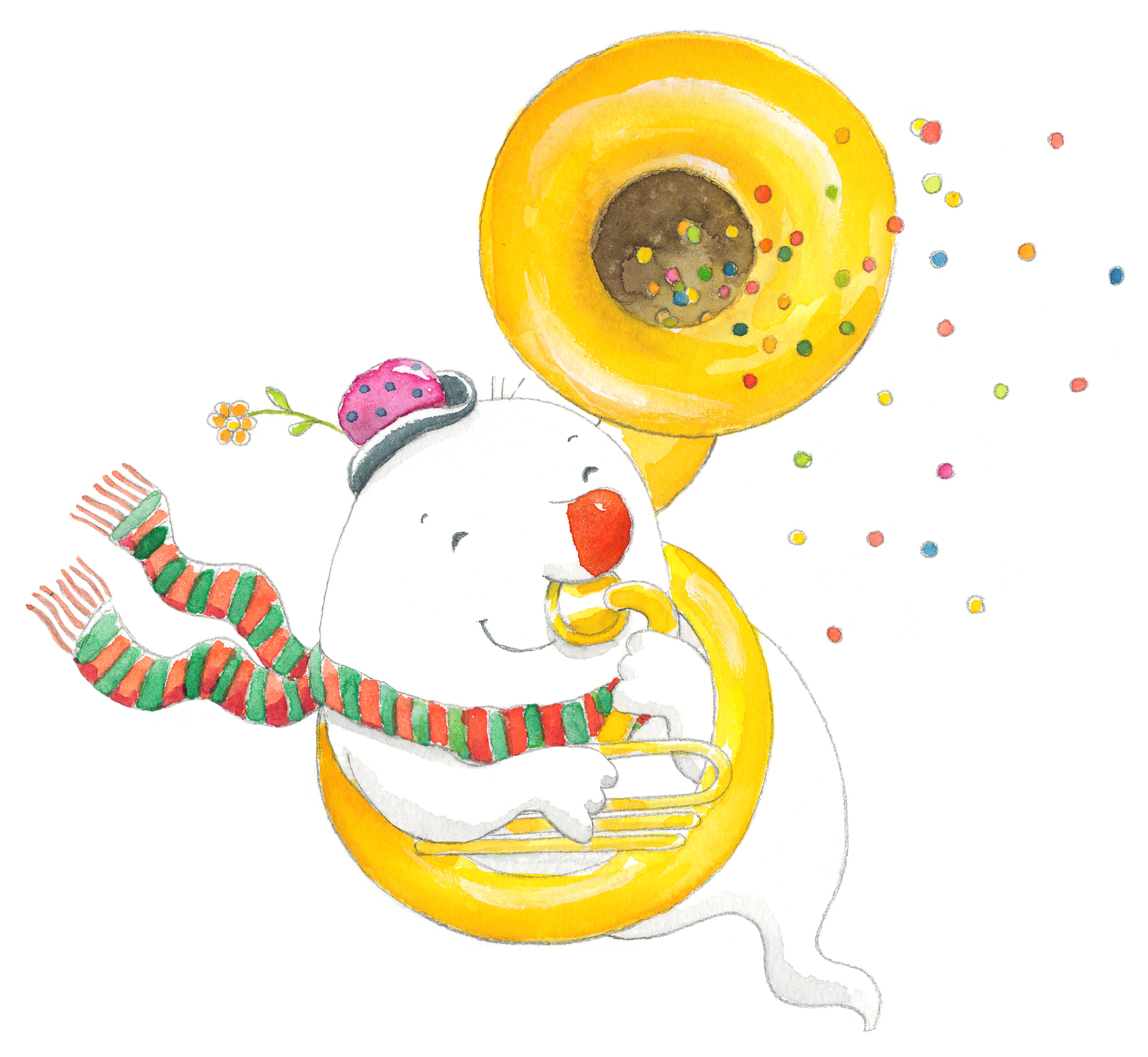 Mit Narri und Narro grüßen wir Sie heute herzlichMargarete Teuscher und Tina Maurer----------------------------------------------------- Elternbrief vom 20.01.2023----------------------------Name des Kindes: _______________________________              Klasse: ___________0 Wir haben die Informationen erhalten.Datum: _________________ Unterschrift: _____________________________________